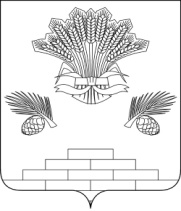 АДМИНИСТРАЦИЯ ЯШКИНСКОГО МУНИЦИПАЛЬНОГО ОКРУГАПОСТАНОВЛЕНИЕот «01» декабря 2022г. № 1239-п     Яшкинский муниципальный округО проведении в 2022 году I этапа конкурса на лучшее новогоднее оформление предприятий потребительского рынка на территории Яшкинского муниципального округа	На основании приказа Министерства промышленности и торговли Кузбасса №01-05/249 от 23.11.2022 года «О проведении в 2022 году конкурса на лучшее новогоднее оформление предприятий потребительского рынка», в целях стимулирования предприятий потребительского рынка к новогоднему художественному оформлению объектов, повышению уровня благоустройства прилегающей территории, созданию праздничного предновогоднего настроения и благоприятных условий предоставления услуг торговли, общественного питания и бытового обслуживания для  жителей Яшкинского муниципального округа, руководствуясь Уставом Яшкинского муниципального округа, администрация Яшкинского муниципального округа постановляет:Провести I этап конкурса на лучшее новогоднее оформление предприятий потребительского рынка. Утвердить:Положение о I этапе конкурса на лучшее новогоднее оформление предприятий потребительского рынка на территории Яшкинского муниципального округа согласно приложению №1 к настоящему постановлению.Состав муниципальной конкурсной комиссии по проведению I этапа конкурса на лучшее новогоднее оформление предприятий потребительского рынка согласно приложению №2 к настоящему постановлению. Разместить информацию о проведении в 2022 году I этапа конкурса на лучшее новогоднее оформление предприятий потребительского рынка на официальном сайте администрации Яшкинского муниципального округа в информационно-телекоммуникационной сети «Интернет». Контроль за исполнением настоящего постановления возложить на заместителя главы Яшкинского муниципального округа по экономическому развитию Ю.И. Творогову.	  5. Настоящее постановление вступает в силу с момента подписания. И.п. главы Яшкинского муниципального округа                                                                    А.А. ЮрмановПриложение №1к постановлению администрацииЯшкинского муниципального округа	                             от 01декабря   2022 года № 1239 -п Положениео проведении в 2022 году I этапа конкурса на лучшее новогоднее оформление предприятий потребительского рынка на территории Яшкинского муниципального округа1.Настоящее Положение о проведении I этапа конкурса на лучшее новогоднее оформление предприятий потребительского рынка (далее-Положение) определяет цели  и  задачи, порядок и условия проведения I этапа конкурса на лучшее новогоднее оформление предприятий потребительского рынка (далее- I этап конкурса), круг возможных участников конкурса, номинации и критерии определения победителей, а также полномочия конкурсной комиссии по проведению конкурса на лучшее новогоднее оформление предприятий потребительского рынка(далее конкурсная комиссия).2. Целью проведения I этапа конкурса является предварительный отбор среди участников на лучшее новогоднее оформление предприятий потребительского рынка, проводимого Министерством промышленности и торговли Кузбасса.  3. Задачами I этапа конкурса являются:- повышение эстетической выразительности фасадов и входных зон объектов торговли и общественного питания и бытовых услуг;- создание праздничной атмосферы для жителей и гостей Яшкинского муниципального округа в дни новогодних и рождественских праздников;- использование предприятиями новых решений, разнообразия вариантов оформления витрин, интерьеров залов, прилегающих территорий;-использование и реализация предприятиями потребительского рынка концепции оформления праздника Рождества Христова и Нового 2023 года.4. Организатором I этапа конкурса на территории Яшкинского муниципального округа является отдел предпринимательства, потребительского рынка и услуг администрации Яшкинского муниципального округа.5. Участниками I этапа конкурса являются юридические лица и индивидуальные предприниматели, осуществляющие на территории Яшкинского муниципального округа торговую деятельность и (или) деятельность по предоставлению услуг общественного питания, и (или) деятельность по оказанию бытовых услуг населению (далее-предприятия потребительского рынка). I этап конкурса проводится по следующим номинациям:         - «Лучшее новогоднее оформление предприятия сетевой торговли Яшкинского муниципального округа»;         - «Лучшее новогоднее оформление предприятия несетевой торговли Яшкинского муниципального округа»;  - «Лучшее новогоднее оформление предприятия общественного питания Яшкинского муниципального округа»;         - «Лучшее новогоднее оформление торгового   центра Яшкинского муниципального округа»;         - «Лучшее новогоднее оформление предприятия бытового обслуживания населения Яшкинского муниципального округа».I этап конкурса проводится в срок до 7 декабря 2022 года.Участники I этапа конкурса представляют для рассмотрения муниципальной конкурсной комиссии по проведению I этапа конкурса на лучшее новогоднее оформление предприятий потребительского рынка на территории Яшкинского муниципального округа (далее- муниципальная комиссия) конкурсные заявки, включающие в себя: - заявление на участие в I этапе конкурсе по одной из четырех номинаций по форме согласно приложению, к настоящему Положению,-  фото- и (или) видеоматериалы, подтверждающие оформление и благоустройство прилегающей территории предприятий потребительского рынка.Конкурсные заявки, не соответствующие пункту 7 настоящего положения, к рассмотрению не принимаются.  Муниципальная комиссия:-  рассматривает конкурсные заявки, предоставленные участниками I этапа конкурса, при необходимости с выездом на место расположения предприятий потребительского рынка с целью личного ознакомления с оформлением прилегающих территорий предприятий потребительского рынка;- определяет победителей конкурса по каждой номинации.   10. Заседание муниципальной комиссии являются правомочным, если на нем присутствуют не менее 2/3 членов муниципальной комиссии. Решение принимается большинством голосов присутствующих на заседании членов муниципальной комиссии. В случае отсутствия председателя его обязанности осуществляет заместитель председателя муниципальной комиссии.      Секретарь комиссии ведет протокол заседания муниципальной комиссии, в протоколе отражаются результаты голосования членов муниципальной комиссии.         Протокол итогового заседания муниципальной комиссии подписывается председателем и секретарем. 11.  Критериями определения победителей I этапа конкурса является:      -  использование стилеобразующих элементов новогодней тематики в декоративно-художественном оформлении витрин и фасадов предприятия потребительского рынка; -  использование стилеобразующих элементов новогодней тематики при оформлении прилегающей территории предприятия потребительского рынка; -  наличие снежных или ледяных фигур на прилегающей территории.12. Специалисты отдела предпринимательства, потребительского рынка и услуг предоставляют в Министерство промышленности и торговли Кузбасса заявки по каждому победителю конкурсного отбора, копию протокола муниципальной комиссии о подведении, фото и видео файлы итогов I этапа в печатном виде по адресу: 650064, г.Кемерово, пр. Советский, д.63, каб.4062, и в электронном виде на электронный адрес kurbakova-aa@ako.ru  в срок не позднее одного рабочего дня после подведения итогов конкурса.Заместитель главы Яшкинскогомуниципального округа по экономическому развитию                                                            Ю.И. ТвороговаПриложение к положению о проведении I этапа конкурсана лучшее новогоднее оформление предприятий потребительского рынкаЗаявление на участие в конкурсе на лучшее новогоднее оформление предприятий потребительского рынка в 2022 году В номинации_______________________________________________________Заявитель _________________________________________________________(полное и (или) сокращенное наименование и организационно-правовая форма юридического лица или ФИО индивидуального предпринимателя)в лице____________________________________________________________(ФИО, должность руководителя или доверенного лица (номер доверенности, дата выдачи, срок действия)________________________________________________________________ Наименование предприятия (торгового объекта, объекта общественного питания) ________________________________________________________________Местонахождение предприятия, организации (ИП)___________________________ ________________________________________________________________Юридический адрес предприятия, организации (ИП)_________________________________________________________________________________________ИНН предприятия (ИП) ______________________________________________Контактный телефон_________________________________________________Заявитель дает согласие администрации Яшкинского муниципального округа (652010,Кемеровская область, пгт Яшкино, ул. Суворова,14) и  Министерству промышленности и торговли Кузбасса (650064 Кемеровская область, г. Кемерово, пр. Советский, 63) в соответствии с Федеральным законом от 27.07.2006 № 152-ФЗ «О персональных данных» на   обработку   (любое   действие  (операцию)  или  совокупность  действий (операций),  совершаемых  с  использованием  средств  автоматизации или без использования   таких   средств,   включая  сбор,  запись,  систематизацию, накопление,   хранение,   уточнение  (обновление,  изменение),  извлечение, использование,    передачу   (распространение,   предоставление,   доступ), обезличивание,   блокирование,  удаление,  уничтожение)  своих  персональных данных, указанных в настоящем заявлении, в сфере  отношений,  связанных  с награждением, поощрением и непосредственно связанных с ними отношений для реализации полномочий, возложенных на департамент действующим законодательством Российской Федерации.  _____________                                                            _____________________                             дата                                                                                                                                     подпись заявителяПриложение №2к постановлению администрацииЯшкинского муниципального округаот  01 декабря      2022 годаСоставконкурсной комиссии по проведению I этапа конкурса на лучшее новогоднее оформление предприятий потребительского рынка   Заместитель главы Яшкинского   муниципального округа по    экономическому развитию                                                       Ю.И. ТвороговаЗаместитель главы Яшкинского муниципального округа по экономическому развитию (председатель комиссии)Ю.И. ТвороговаНачальник отдела предпринимательства, потребительского рынка и услуг администрации Яшкинского муниципального округа(заместитель председателя комиссии)И.О. БегликКонсультант-советник по развитию предпринимательства и потребительского рынка администрации Яшкинского муниципального округа (секретарь комиссии)Н.Л. ПоповаЧлены комиссии:Председатель МКУ «Комитет по благоустройству администрации Яшкинского муниципального округа» (по согласованию) Е.А. КолокольцоваНачальники территориальных управлений (по согласованию)Начальник организационного отдела МКУ «Комитет по благоустройству администрации Яшкинского муниципального округа» администрации Яшкинского городского поселения (по согласованию)И.В. ВиноградоваНачальник отдела архитектуры-главный архитектор администрации Яшкинского муниципального округа (по согласованию)М.С. Дорогавцеваиндивидуальный предприниматель (по согласованию)Г.В. Корчуганова